AusschreibungDatum				16. / 17. Mai 2020Veranstalter			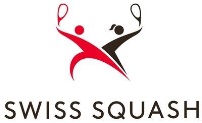 Organisator			Squashclub Appenzell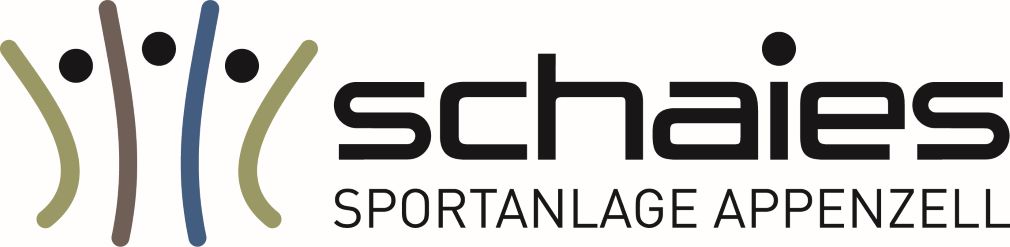 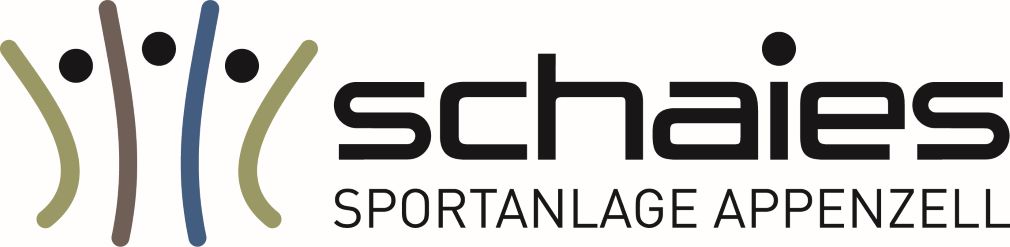 Austragungsort		Sportanlage SchaiesWeissbadstrasse 679050 Appenzell				Tel. 071 788 50 40				https://sportanlage-schaies.ch/Turnierleitung		Martin JützKategorien 			Damen & Herren			Modus 	3 Gewinnsätze PAR11 Je nach Anzahl Anmeldungen pro Kategorie kommt ein Austragungsmodus gemäss Swiss Squash Turnier und Wettkampfreglement zur Anwendung.Berechtigung	Spielberechtigt sind alle Schweizerbürger, sowie Ausländer, welche am 
16. Mai 2020 mindestens 3 Jahre ununterbrochen Wohnsitz in der Schweiz oder seit 5 Jahren ununterbrochen eine SWISS SQUASH Lizenz gelöst hatten.Lizenz				Das Turnier ist lizenzpflichtig (Tageslizenz für CHF 18.- lösbar)Oberschiedsrichter		Michael MüllerSchiedsrichter		Der Sieger ist verpflichtet das nächste Spiel zu leiten.Anmeldeschluss		Donnerstag 7. Mai 2020 (Mitternacht)Einteilung Tableau	Dienstag 12. Mai 2020, nach aktuellem Swiss Squash Ranking auf 
TournamentsoftwareTurnierball			DunlopVerpflegung			Im Center möglich Versicherung			Ist Sache der Teilnehmer. Preise	Medaillen (1.-3. Rang), Diplome (1.-8. Rang) Startgeld			CHF 45.-Aufgebot	Es erfolgt kein Aufgebot. Die Spielzeiten werden auf Tournamentsoftware veröffentlicht. Jeder Spieler/Spielerin muss sich mindestens 15 Minuten vor dem ersten Spiel bei der Turnierleitung melden und das Startgeld bezahlen.Nachtessen und Unterhaltung LokalBistro in der Sportanlage SchaiesMenuAppenzeller-Abend mit Appenzeller-Spezialitäten (auch vegetarisch) und Live MusikPolyglott Verlosung	Tolle PreisePreis pro PersonTurnier				CHF 45.-Apéro/ Nachtessen				CHF 55.-(exkl. Getränke)ÜbernachtenFür Übernachtungen meldet euch bei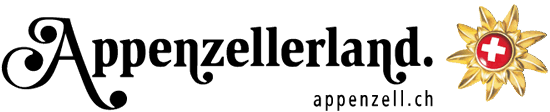 Appenzellerland Tourismus AIHauptgasseCH-9050 AppenzellT +41 71 788 96 41info@appenzell.chwww.appenzell.chinteractiveSQUASH.Hinweis 
Der erste interactive Squashcourt der Schweiz darf bei Verfügbarkeit und nach den Spielen von allen Spielern getestet und genutzt werden. AnmeldungPersonalienName		Vorname	Lizenz Nr.		Geburtsdatum	Wohnort		Club	Telefon		E-Mail	Turnier Damen			Herren		Senioren I ü35		Senioren II ü40		Senioren III ü45 		Senioren IV ü50		Senioren V ü55		Senioren VI ü60		Senioren VII ü65 	   Senioren VIII ü70	Stichtag für die Senioren/Seniorinnen-Zugehörigkeit einer Altersklasse ist der 15. Mai 2020. Das heisst, der Geburtstag der Alterskategorie war vor dem Stichtag.Tageslizenz (CHF 18.-)	ja		neinAbendessen / Unterhaltung	ja		nein		vegetarisch			Appenzeller MenüAnzahl Personen							Anmeldung bei		Martin Jütz, martin.juetz@sqa.ch oder online TournamentsoftwareRahmenprogramm für Begleitpersonen (Anzahl: ___)  	Dorfführung Appenzell (Prio __)	  	Appenzeller Naturjodel (Prio __)  	Appenzeller Trottiplausch (Prio __)	  	Betriebsbesichtigung App. Alpenbitter (Prio __)  	Aescher, kleine Wanderung (Prio __)  	Barfussweg, Jakobsbad bis Gontenbad (Prio __)Anmeldung bei		Martin Jütz, martin.juetz@sqa.ch oder online RahmenprogrammRahmenprogrammSenioren I	ab 35. AltersjahrSenioren II	ab 40. AltersjahrSenioren III	ab 45. AltersjahrSenioren IV	ab 50. AltersjahrSenioren V	ab 55. AltersjahrSenioren VI	ab 60. AltersjahrSenioren VII	ab 65. AltersjahrSenioren VIII	ab 70. AltersjahrNr.Teil-nehmerProgrammBeschreibung Bemerkungen 1bis 20Dorfführung Appenzell «Öses Dooff»Die bunten Häuser an der Hauptgasse, die stattliche Pfarrkirche, das Schloss, der Landsgemeindeplatz, die Kunstwerke von Roman Signer am Adlerplatz, das gelebte Brauchtum: Dies alles bietet eine Fülle an Wissenswertem und nicht alltäglichem auf dem Dorfrundgang. Seien Sie gespannt auf den kleinsten Schweizer Hauptort!1 - 1.5 Stunden, CHF 170.- pro Gruppe, ohne Verpflegung210 bis 30 PersonenAppenzeller Naturjodel – «Taler schwinge ond grad häbe»Ein Appenzeller Sänger in der Tracht bringt Ihnen ein Stück hörbare Appenzeller Tradition näher. In einer kurzen Einführung erfahren Sie Geschichtliches, Interessantes und Heiteres über die Appenzeller Musik. Danach dürfen Sie mit ihm singen und Taler schwingen. Der absolute Geheimtipp!1 Stunde, CHF 280.- pro Gruppe ohne Verpflegung3ab 10 PersonenAppenzeller Trottiplausch – «Mitem Fueswelo dörab»Sie lassen sich ab Brülisau mit der Seilbahn Hoher Kasten auf den schönsten Aussichtsberg der Ostschweiz bringen. Im Restaurant geniessen Sie einen Apéro mit Appenzeller Chäsflade. Nun wandern Sie gemütlich dem Tal entgegen bis zum Berggasthaus Ruhesitz. Dort bekommen Sie ein feines Sportler-Menü serviert. Danach liegt es an Ihnen wie schnell Sie zurück in Brülisau sind. Sie fahren gemächlich oder rasant mit dem Trotti dem Ziel entgegen. Bergfahrt, Apéros, Mittagessen und Trottiplausch.ca. 4 - 5 Stunden, CHF 81.- pro Person, mit Verpflegung, gutes Schuhwerk empfohlen4ab 10 PersonenBetriebsbesichtigung Appenzeller Alpenbitter AGErfahren Sie auf einer Führung, wie der wohl berühmteste Appenzeller hergestellt wird. Auf dem Rundgang haben Sie die Gelegenheit, einen Blick in die geheimnisvolle Kräuterkammer zu werfen.1 - 1.5 Stunden, gratis, ohne Verpflegung5ab 5 PersonenÄscher, kleine WanderungBerg- und Talfahrt auf die Ebenalp, Wanderung zum weltberühmten Bergrestaurant Aescher und zurück.ca. 3 Stunden, Bahnfahrt CHF 31.- pro Person, ohne Verpflegung6ab 5 PersonenBarfussweg, Jakobsbad bis Gontenbad oder AppenzellFreiheit für Ihre Füsse, Fitness für Ihren Körper und Balsam für Ihre Seele! Fussmassage am Barfussweg – «Da tuet nüd gad de Füess waul».2.5 - 3 Stunden, Bahnfahrt ca. CH 10.- pro Person, ohne Verpflegung7ab 1 PersonFreibad Forren (direkt bei der Sport-anlage Schaies)Eine Abkühlung gefällig? In der Badi in Appenzell erwartet Sie ein 50 Meter Schwimmbecken, ein Sprungbecken für die kleinen Gäste sowie ein Kinderbecken mit Piratenschiff, Kletterturm und vieles mehr.Eintritt CHF 6.- pro Person, ohne Verpflegung, keine Anmeldung erforderlich 8individuellBesichtigung Dorfzentrum Appenzell10 Gehminuten vom SquashcenterGratis, keine Anmeldung erforderlich 